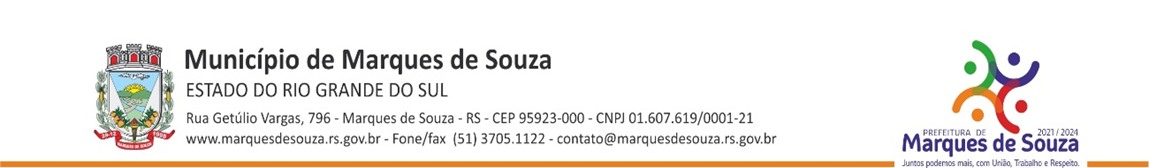 PROJETO DE LEI Nº 035/2021.Autoriza o Poder Executivo Municipal a doar bem móvel do Município de Marques de Souza para a Brigada Militar do Estado do Rio Grande do Sul e dá outras providências.FABIO ALEX MERTZ, Prefeito Municipal de Marques de Souza, Estado do Rio Grande do Sul;	FAÇO SABER que a Câmara de Vereadores aprovou e eu sanciono e promulgo a seguinte Lei:Art. 1º Fica o Poder Executivo autorizado a doar o bem móvel denominado Bandeira do Município de Marques de Souza, Bandeira do Estado do Rio Grande do Sul e Bandeira do Brasil, pertencentes ao Município de Marques de Souza, para o 22º Batalhão de Polícia Militar – 3º Grupamento Marques de Souza.Art. 2º O bem móvel descrito no Art. 1º fará parte do patrimônio do 22º Batalhão de Polícia Militar – 3º Grupamento Marques de Souza.Art. 3º Revogam-se as disposições em contrário.Art. 4º Esta lei entra em vigor na data da sua publicação.        GABINETE DO PREFEITO, 21 de junho de 2021.FABIO ALEX MERTZ,PrefeitoMENSAGEM JUSTIFICATIVAAO PROJETO DE LEI Nº 035/2021.					 	MARQUES DE SOUZA, 21 de junho de 2021.Senhor Presidente,Senhoras e Senhores Vereadores:	Encaminhamos o Projeto de Lei que autoriza o Poder Executivo Municipal a doar bem móvel do Município de Marques de Souza para o 22º Batalhão de Polícia Militar – 3º Grupamento e dá outras providências.	O presente projeto de lei tem por finalidade autorizar o Poder Executivo a doar uma bandeira do Município de Marques de Souza, Bandeira do Estado do Rio Grande do Sul e Bandeira do Brasil, pertencentes ao Município de Marques de Souza, para o 22º Batalhão de Polícia Militar – 3º Grupamento Marques de Souza.	Na expectativa de contar com o apoio desse Legislativo, na aprovação do Presente Projeto de Lei, subscrevemo-nos.	 			Atenciosamente,						FÁBIO ALEX MERTZ,									 	         PrefeitoSenhorVereador Rubens HeineckM. D. Presidente da Câmara de VereadoresNesta Cidade